A5.1. Información General del Solicitante1.1. Domicilio para oír y recibir notificaciones, así como las personas autorizadas para tales efectos2. Datos del Representante Legal3. Información relacionada con el trámite3.1. Descripción de la mercancía:Declaro bajo protesta de decir verdad, que los datos asentados en el presente formato son ciertos._________________________________________________________Nombre y firma del solicitante (Persona física solicitante o representante legal)INSTRUCCIONES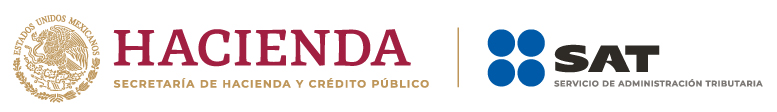 Autorización a personas físicas para importar mercancía por única vez, sin estar inscritos en el padrón de importadores, (Regla 1.3.6.).Antes de llenar este formato, lea las instrucciones al reverso.Indique el número de oficio con el que se le otorgó la inscripción en el padrón de importadores:________________________________________________________________________________________________Indique el número de oficio si ha iniciado el trámite para la inscripción en el padrón de importadores y no ha concluido: ________________________________________________________________________________________________Indique si ha realizado una solicitud con anterioridad en el presente ejercicio fiscal, en caso afirmativo señale el número con el que obtuvo la autorización  _____________________________________________________________________Persona FísicaRFC:________________________________________________________________________________________________	Nombre(s)	Primer Apellido	Segundo Apellido Calle ________________________________________ No. y/o letra exterior __________ No. y/o letra interior _______Colonia ___________________________ Código Postal _________ Municipio o Delegación _____________________Localidad ____________________ Entidad Federativa _______________________ Teléfonos ____________________Personal autorizado para oír y recibir notificaciones: ___________________________________________________________________________________________________________Teléfonos __________________________________RFC:RFC:________________________________________________________________________________________________	Nombre(s)	Primer Apellido	Segundo Apellido ________________________________________________________________________________________________	Nombre(s)	Primer Apellido	Segundo Apellido Indique con una “x”, que declara, bajo protesta de decir verdad, que el representante legal cuenta con las facultades para realizar actos de administración o los necesarios para realizar las gestiones del presente trámite. Descripción detallada de la mercancía a importar, señalando los datos que permitan su identificación individual (número de serie, parte, marca o modelo), o en su defecto las especificaciones técnicas o comerciales. En caso de que se trate de más de una mercancía, la descripción deberá hacerse por cada una de ellas.Cantidad de la mercancía a importar, señalando la unidad de medida de comercialización (kilo, gramo, metro, pieza, litro, par, juego, etc.). Valor de cada una de las mercancías, de acuerdo al documento equivalente que corresponda:Fracción (es) arancelaria (s) de la mercancía (s) a importar:Aduana por la que ingresará la mercancía:Razón o justificación de la necesidad del trámite.3.2. Indique con una “x”, que declara, bajo protesta de decir verdad, que la mercancía que se pretende importar será destinada para el uso personal del interesado o para realizar los fines de su objeto social y no será comercializada.3.3. Indique con una “x”, que declara, ser legítimo propietario de la mercancía descrita en este formato en caso de no contar con el documento equivalente que justifique la propiedad.Información generalEl presente formato es de libre impresión y debe ser llenado en dos tantos o con letra de molde, con bolígrafo a tinta negra o azul y las cifras no deberán invadir los límites de los recuadros.Opciones de presentaciónEl trámite deberá presentarse en la oficialía de partes de la ACNCEA de manera presencial o utilizando los servicios de SEPOMEX como los de las empresas de Mensajería o ante la ADJ que corresponda al domicilio fiscal del solicitante, a través del Buzón Tributario.En caso de que el trámite se presente mediante Buzón Tributario, se deberá adjuntar de manera digital el presente formato debidamente llenado y los requisitos señalados en las presentes instrucciones.El trámite surtirá efectos a partir de la fecha de recepción de la solicitud de conformidad con el medio de presentación.Indicaciones especificasEn caso de que el espacio sea insuficiente para el rubro “Información relacionada con el trámite”, numeral 3.1., se podrá describir la mercancía en documento anexo haciendo referencia del mismo en este formato.Requisitos1.	Comprobante de domicilio.2.	Documento equivalente que ampare la propiedad de la mercancía a importar. Si la información se encuentra en idioma distinto al español, anexar traducción de la misma.3.	Poder notarial donde se faculte al representante legal para realizar actos de administración.4.	Identificación oficial del representante legal y de la persona física que presente la solicitud.En el caso de que el trámite se presente ante la ACNCEA, se deberá anexar a la documentación a que se refiere el presente Rubro, lo siguiente:1.	Para el caso de los numerales 3 y 4, la documentación podrá presentarse en copia certificada. En caso de que se presente en copia certificada o en original, se deberá anexar copia simple para cotejo.Información adicional del trámiteLa autorización se otorgará en un plazo no mayor a 3 meses, contados a partir de la fecha en que se haya presentado la solicitud debidamente llenada junto con la documentación correspondiente, siempre y cuando no medie requerimiento en información y documentación adicional.Se obtendrá copia del oficio de autorización por el que se solicita a la ACAJA se permita la importación de la mercancía sin estar inscrito en el padrón de importadores.Para cualquier duda sobre el llenado del formato y/o requisitos así como cualquier consulta sobre las solicitudes presentadas, podrá obtener información en el Portal del SAT o en la siguiente dirección: www.shcp.gob.mx; o comunicarse al teléfono (55) 5802-1335.